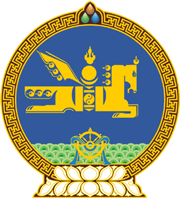 МОНГОЛ УЛСЫН ХУУЛЬ2023 оны 01 сарын 06 өдөр                                                                  Төрийн ордон, Улаанбаатар хот  АУДИТЫН ТУХАЙ ХУУЛИЙН ЗАРИМ  ЗААЛТ ХҮЧИНГҮЙ БОЛСОНД  ТООЦОХ ТУХАЙ1 дүгээр зүйл.Аудитын тухай хуулийн 20 дугаар зүйлийн 20.1.10 дахь заалтыг хүчингүй болсонд тооцсугай.2 дугаар зүйл.Энэ хуулийг 2023 оны 01 дүгээр сарын 06-ны өдрөөс эхлэн дагаж мөрдөнө.МОНГОЛ УЛСЫН 	ИХ ХУРЛЫН ДАРГА 				Г.ЗАНДАНШАТАР 